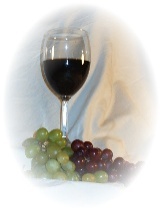 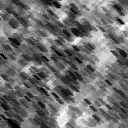 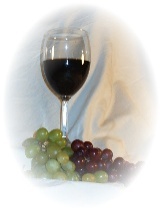 Weekly Specials Tuesday, August 11th through Friday, August 14th   SoupsCheesy Broccoli Ham & Cheddar 1.75/cup ~ 2.50/bowl ~ 6.50 quartDinner Special Cuban Sandwich …12.75Served with Pineapple Coleslaw, House-made Potato Chips, Pickle Spear and Dessert Desserts 2 dessert options available each week…1.25/eachCarrot Cake Seven Layer Bars 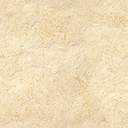 